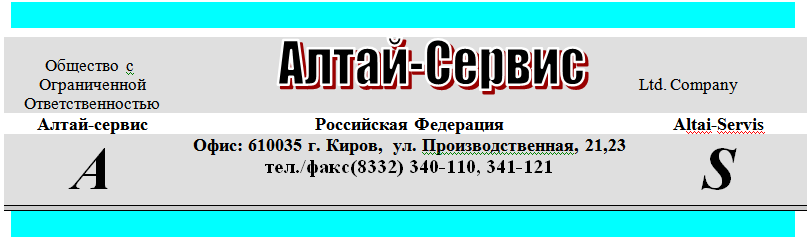                                             ПРАЙС-ЛИСТ                                          Ондулин теперь лучше и дешевле                                    Монтаж на 25% проще и быстрее                                  Надежная гидроизоляция                                      Кровля на 5% легче                                 01.06.2016г.                                           Толщина 3ммКонт.тел. (8332) 71-40-48 ; 71-22-52                                   НАИМЕНОВАНИЕ     Ед.изм.    ЦенаОНДУЛИН  СМАРТ, 10  Зелёный  (0,95Х1,95) без гвоздей      шт   466 рОНДУЛИН  СМАРТ, 10 Коричневый(0,95Х1,95)без гвоздей      шт   449 рОНДУЛИН  СМАРТ, 10  Красный  (0,95Х1,95) без гвоздей      шт   449 рОНДУЛИН  СМАРТ, 10  Чёрный  (0,95Х1,95) без гвоздей      шт   386 рЕндова  Ондулин  Зелёная (0,36х1м)      шт   315 рЕндова  Ондулин  Коричневая (0,36х1м)      шт   304 рЕндова  Ондулин  Красная (0,36х1м)       шт   304 рЕндова  Ондулин  Чёрная (0,36х1м)      шт   304 рКонёк   Ондулин  Зелёный (0,36х0,9)      шт   315 рКонёк   Ондулин  Коричневый (0,36х0,9)      шт   304 рКонёк  Ондулин  Красный (0,36х0,9)      шт   304 рКонёк  Ондулин  Чёрный (0,36х0,9)      шт   304 рПрофиль Шипцовый Ондулин  Зелёный      шт   315 рПрофиль Шипцовый Ондулин  Коричневый      шт   304 рПрофиль Шипцовый Ондулин Красный      шт   304 рПрофиль Шипцовый Ондулин Чёрный      шт   304 рГвоздь для Ондулина  Зелёный литой (в уп.100 шт)      шт   2,00 рГвоздь для Ондулина Коричневый литой (в уп.100 шт)      шт   2,00 рГвоздь для Ондулина  Красный литой (в уп.100 шт)      шт   2,00 рГвоздь для Ондулина  Чёрный литой (в уп.100 шт)      шт   2,00 р